Девочки, сегодня познакомимся с жизнью и творчеством еще одного немецкого поэта Фридриха Шиллера. Текст перевести, используя послетекстовые пояснения и ответить письменно на вопросы. Жду на проверку все задания, которые не были присланы. В четверг, 11.06 у нас зачет.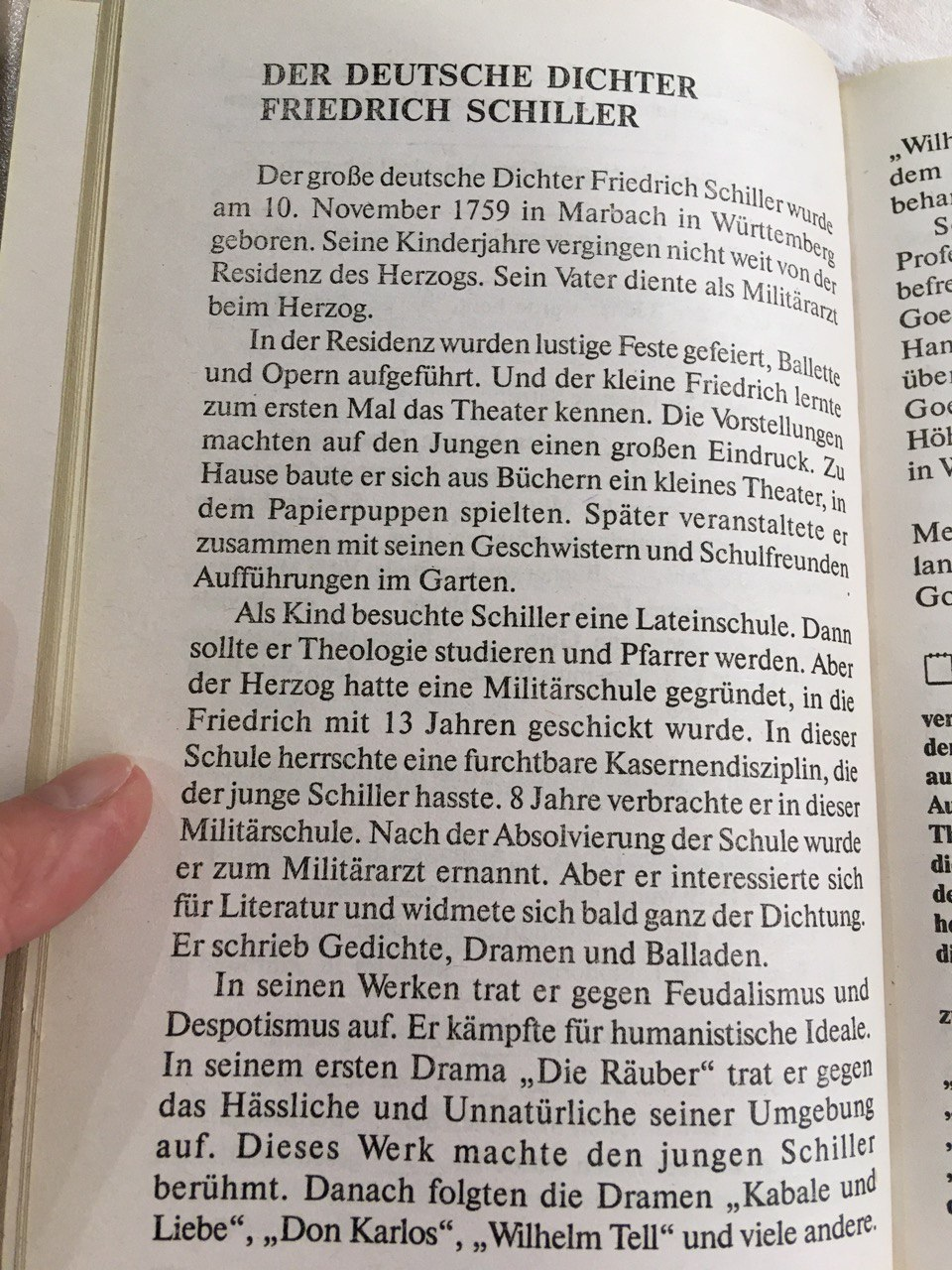 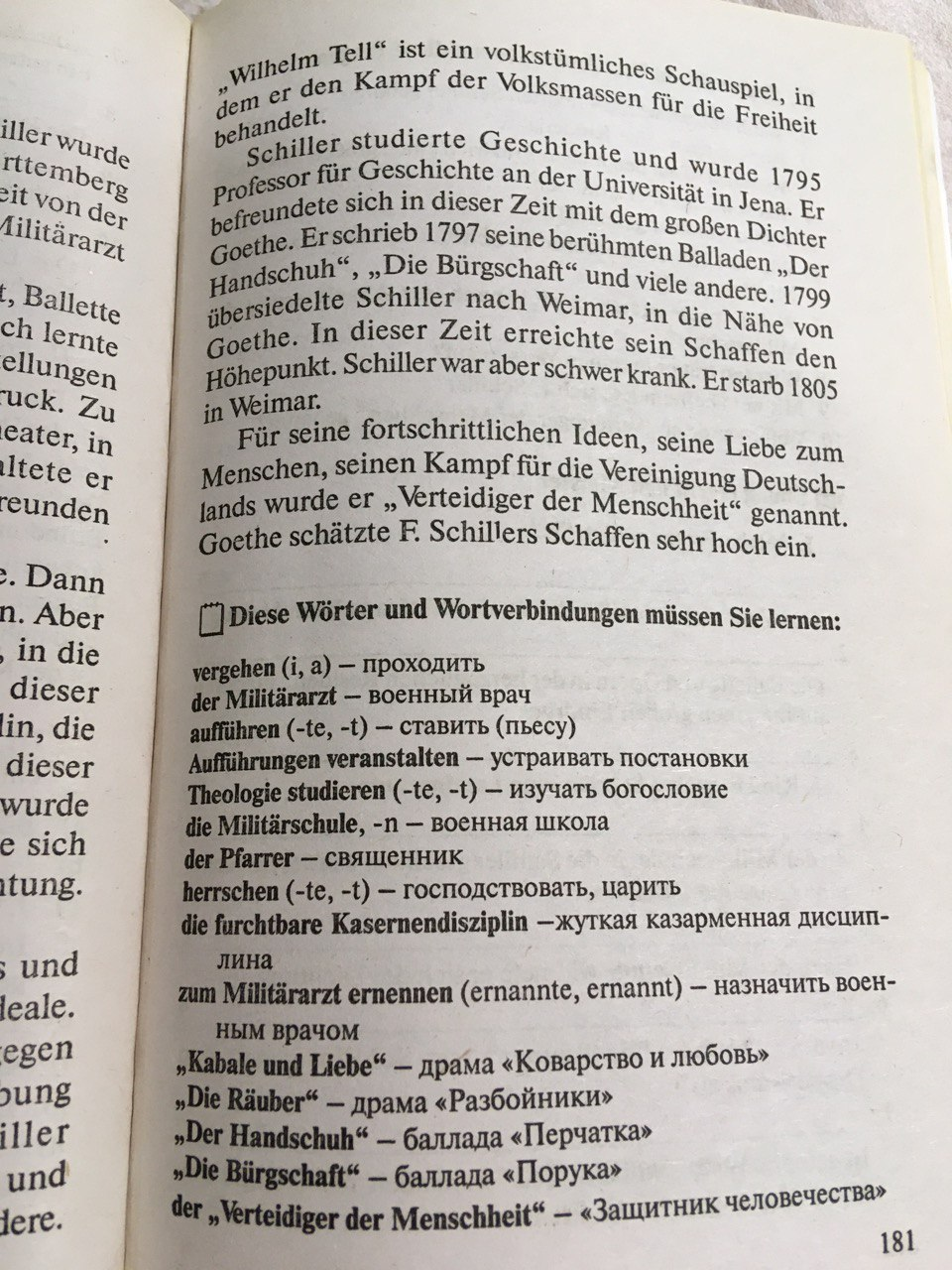 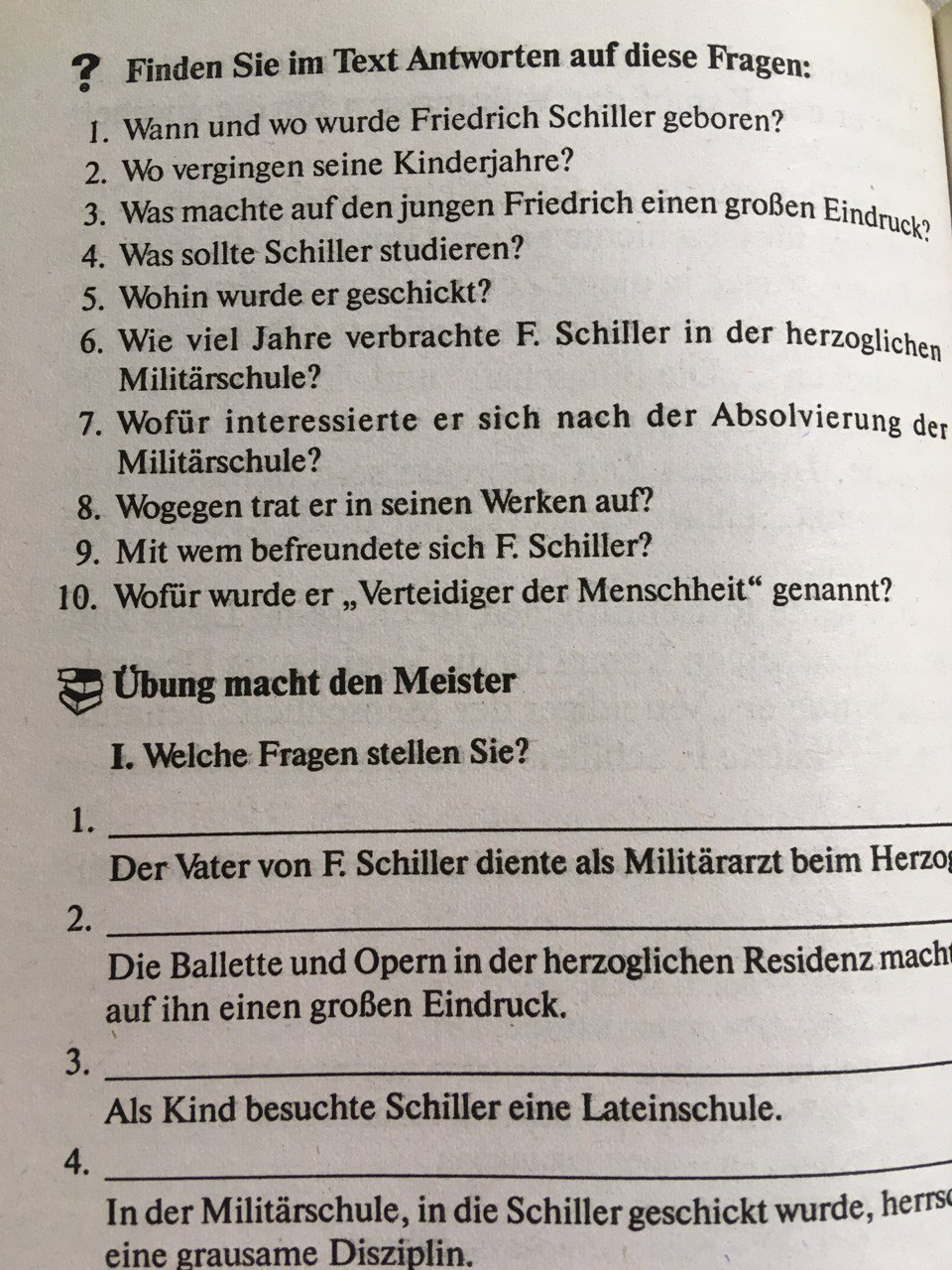 